Publicado en Madrid el 20/11/2023 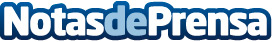 Seosaas.net lanza un directorio exclusivo de SaaS para SEOUna cuidadosa selección de herramientas SaaS para mejorar cada aspecto de la estrategia SEODatos de contacto:info@seosaas.netSeoSaas.net+34653616936Nota de prensa publicada en: https://www.notasdeprensa.es/seosaas-net-lanza-un-directorio-exclusivo-de_1 Categorias: Nacional Marketing Madrid Emprendedores Software Digital http://www.notasdeprensa.es